Chili task 1Exam QuestionDuring the training run blood needs to be diverted away from nonessential organs to the working muscles. Explain how the vasomotor centre controls this distribution.   [3 marks]Describe the changes that occur in the distribution of cardiac output as a performer moves from rest to exercise. Explain how the vasomotor centre controls this  distribution.     (4 marks)Answer to Chili task 1During the training run blood needs to be diverted away from nonessential organs to the working muscles. Explain how the vasomotor centre controls this distribution.   [3 marks]Vasodilation of arteries/arterioles/blood vessels/leading to working muscles/vascular shuntOpening/vasodilation of pre capillary sphincters leading to working musclesVasoconstriction of arteries/arterioles/blood vessels leading to non-essential organsClosing of pre capillary sphincters leading to non-essential organsSympathetic stimulation/’reductionDescribe the changes that occur in the distribution of cardiac output as a performer moves from rest to exercise. Explain how the vasomotor centre controls this  distribution.     (4 marks)	4 marks max:	(Describe)1.	More blood is distributed to the working muscles. 2.	Less blood is distributed to non-essential organs	(Explanation)3.	Vasodilation of arteries/arterioles supplying working muscles/Vascular shunt 4.	Opening/vasoldilation of precapillary sphincters supplying working muscles 5.	Vasoconstriction of arteries/arterioles supplying non-essential organs6.	Closing/vasoconstriction of precapillary sphincters supplying non essential organs Chilli task 2 Explain how the body controls the increased distribution of blood to the working muscles during exercise		(6 marks)Bullet point:Answer to  Chilli task 2 Explain how the body controls the increased distribution of blood to the working muscles during exercise		(6 marks)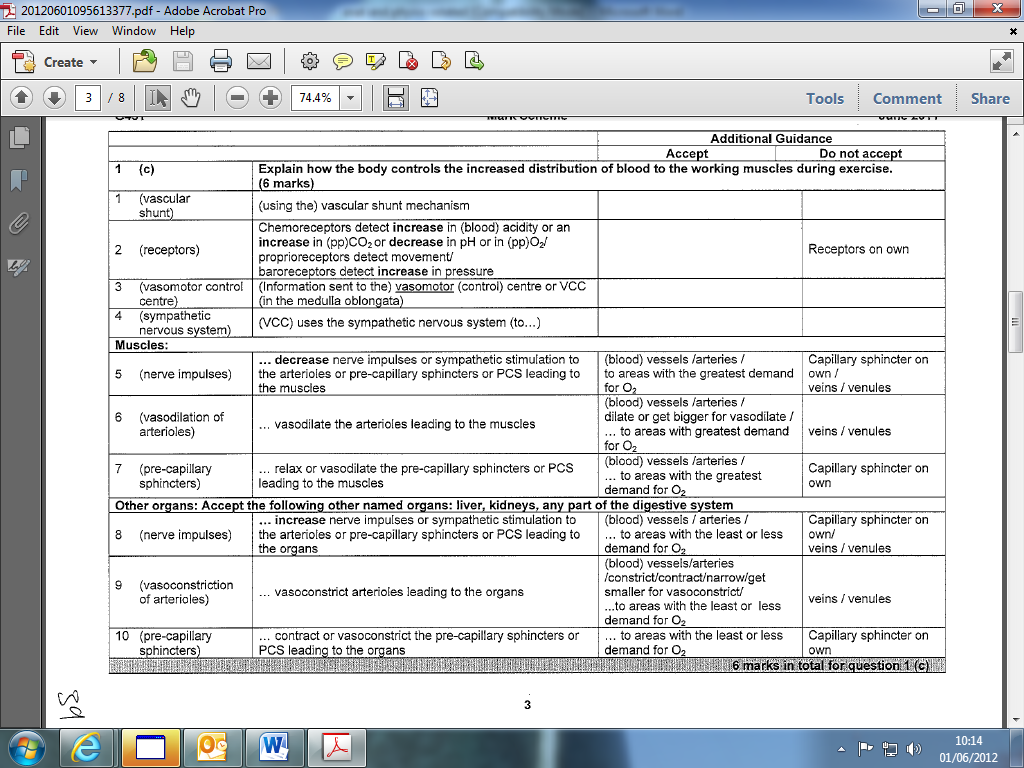 Chili task 3Describe the mechanism that allows for the redistribution of blood flow during exercise and explain how it is controlled. Distribution of blood flow during exercise        (8 marks)Describe the mechanism that allows for the redistribution of blood flow during exercise and explain how it is controlled. Distribution of blood flow during exercise        (8 marks)vascular shunt mechanism(redistributes blood during exercise so that) areas with the greatest need receive more blood/areas with low demand receive less bloodthrough vasodilation of arterioles/blood vessels feeding workingmusclesand vasodilation/opening of precapillary sphincters feeding workingmusclesthrough vasoconstriction of arterioles feeding others organs (e.g. liver/kidney/intestines)and vasoconstriction/closing of precapillary sphincters feeding these organs(control) (subsubmax 4)(vascular shunt mechanism) controlled by the vasomotor control centre NCClocated in the medulla (oblongata) of the brainVCC responds to changes in blood pressure/muscle/blood chemistrychemoreceptors detect changes in lactic acid/carbon dioxide/oxygen/pH/ content of bloodchemoreceptors located in muscles/aorta/carotid arteriesbaroreceptors detect changes in blood pressurebaroreceptors located in aorta/carotid arteriesVCC uses sympathetic nervous systemwhich acts on the middle layer of smooth muscle in an arteriole/the ring of smooth muscle at the opening of a capillary (precapillary sphincter)/control diameter of arterioles/precapillary sphincters